هولين جاو
الأمين العامالمجلس 2022
الاجتماع الختامي، بوخارست، 24 سبتمبر 2022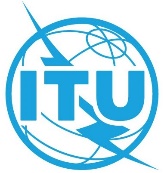 المراجعة 1
للوثيقة C22/ADM/3-A28 يونيو 2022الأصل: بالإنكليزيةمذكرة من الأمين العاممذكرة من الأمين العاممشروع جدول أعمال الاجتماع الختامي
لدورة المجلس لعام 2022مشروع جدول أعمال الاجتماع الختامي
لدورة المجلس لعام 2022يوم السبت 24 سبتمبر 2022، الساعة 09:30 (بتوقيت وسط أوروبا)القاعة A.I. CUZAيوم السبت 24 سبتمبر 2022، الساعة 09:30 (بتوقيت وسط أوروبا)القاعة A.I. CUZAالوثائق1افتتاح الرئيس للاجتماع الختامي-2إقرار جدول الأعمال-3المتأخرات والحسابات الخاصة بالمتأخرات (القرار 41) C22/11 + INF/174استعراض قائمة الكيانات المعفاة C22/1005تقرير مدقق للإدارة المالية لعام 2021C22/436تقرير المراجع الخارجي للحسابات:حسابات الاتحاد وحسابات تليكوم العالمي للاتحاد لعام 2021C22/1017التقرير السنوي للجنة الاستشارية المستقلة للإدارة (IMAC): إضافة للتقرير الحادي عشر للجنة الاستشارية المستقلة للإدارة (IMAC)
C22/22ADD18الالتزامات الخاصة بالتأمين الصحي بعد انتهاء مدة الخدمة (ASHI) C22/469أعمال أخرى:تقرير لجنة مراقبة الميزانية للمؤتمر العالمي لتنمية الاتصالاتC22/INF/18